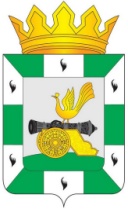 МУНИЦИПАЛЬНОЕ ОБРАЗОВАНИЕ«СМОЛЕНСКИЙ РАЙОН» СМОЛЕНСКОЙ ОБЛАСТИСМОЛЕНСКАЯ РАЙОННАЯ ДУМАРЕШЕНИЕот 23  декабря 2022 года         № 86О рассмотрении результатов публичных слушаний, проведенных 13 декабря 2022 года в муниципальном образовании «Смоленский район» Смоленской области по решению Смоленской районной Думы «О проекте бюджета муниципального образования «Смоленский район» Смоленской области на 2023 год и плановый период 2024 и 2025 годов»Рассмотрев результаты публичных слушаний, проведенные 13 декабря 2022 года в муниципальном образовании «Смоленский район» Смоленской области по решению Смоленской районной Думы от 30 ноября 2022 года № 77 «О проекте бюджета муниципального образования «Смоленский район» Смоленской области на 2023 год и плановый период 2024 и 2025 годов», опубликованному в газете «Сельская правда» от 30 ноября 2022 года № 95 (8174), руководствуясь Федеральным законом от 6 октября 2003 года № 131-ФЗ «Об общих принципах организации местного самоуправления в Российской Федерации», Уставом муниципального образования «Смоленский район» Смоленской области, Порядком организации и проведения публичных слушаний в муниципальном образовании «Смоленский район» Смоленской области, утвержденным решением Смоленской районной Думы от 22 августа 2012 года № 103, Смоленская районная ДумаРЕШИЛА:Принять к сведению результаты публичных слушаний, проведенные 
13 декабря 2022 года в муниципальном образовании «Смоленский район» Смоленской области по решению Смоленской районной Думы «О проекте бюджета муниципального образования «Смоленский район» Смоленской области на 2023 год и плановый период 2024 и 2025 годов».ПредседательСмоленской районной Думы                                                              С.Е. Эсальнек